COLORADO 4-H INTERNATIONAL PROGRAMS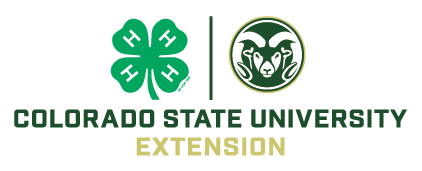 Host Family Application - IFYEName of Delegate: _____________________________________    Country: _____________________Last Name of Family: _________________________ County: ______________ Host Dates: _________Address: ____________________________________________________________________________Home Phone: ________________________ Email: __________________________________________Father First Name: __________________________ Father Occupation: __________________________Father Cell: _____________________ Father Email: _________________________________________Mother First Name: ________________________ Mother Occupation: __________________________Mother Cell: ____________________ Mother Email: ________________________________________Children at home:Name: ___________ ____/____   Name: ______________ ____/____   Name: ____________ ___/___                                    Age        Sex                                                                       Age       Sex                                                                 Age    SexIndoor Pets: ________________________________ Outdoor Pets: _____________________________Family 4-H Involvement: _______________________________________________________________Family interests: __________________________________________________________________________________________________________________________________________________________Reason for hosting: ___________________________________________________________________ Do you live: ____ City   ____ Small Town   ____ Ranch/Farm?    Size: ____________ (Population/Acres)Main ranch/farm enterprise (Livestock, Dairy, Poultry, Crops): ___________________________________________________________________________________________________________________________Religion: ___________________________   Languages spoken: _______________________________Notes: __________________________________________________________________________________________________________________________________________________________________Two references (Name/Address/Phone/E-Mail):________________________________________________________________________________________________________________________________________________________________________________________________________________________________________________________________________________________________________________________ Host Family Signature: _______________________________________   Date: ___________________4-H International Coordinator: _________________________________   Date: ___________________ 